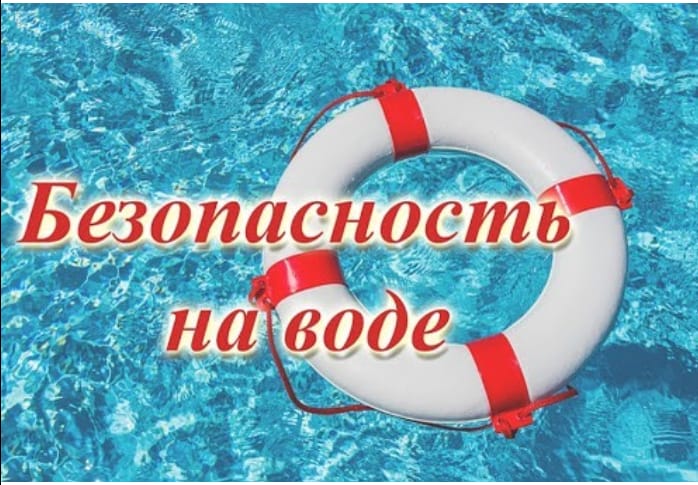 Памятка для детей о поведении на воде в летний период	Самый полезный отдух летом – это отдых на воде. 	Купаясь, катаясь на лодках, на катамаранах, гидроциклах, вы укрепляете свой организм, развиваете ловкость и выносливость. 		Вода не страшна тем, кто умеет плавать. Вот почему первым условием безопасности на воде является умение плавать!	Однако и умеющий плавать должен быть дисциплинированным, постоянно соблюдать осторожность и правила поведения на воде.	Нарушение правил поведения на воде ведет к несчастным случаям и гибели людей.	Поэтому, купаясь и катаясь на лодках строго соблюдайте правила поведения                     на воде:- купаться можно только в разрешенных местах, купальных или на оборудованных пляжах;- для купания выбирайте песчаный берег, тихие неглубокие места с чистым дном.- не купайтесь в запрещенных и необорудованных для купания местах (у плотин,                             на водосбросе, в карьерах, котлованах, бассейнах для промышленных нужд).	Ребята! Помните, что при купании категорически запрещается:- заплывать далеко от берега, выплывать за пределы ограждения мест купания;- подплывать близко к проходящим судам, катерам, весельным лодкам, гидроциклам, баржам;- взбираться на технические предупредительные знаки, буи, бакены и др.;- прыгать в воду с лодок, катеров, парусников и других плавательных средств.	Ребята! Помните, что при купании категорически запрещается:- купаться у причалов, набережных мостов;- купаться в вечернее время суток после захода солнца;- прыгать в воду в незнакомых местах;- купаться у крутых, обрывистых берегов;- помните, что после еды разрешается купаться не раньше чем через полтора-два часа;- во время купания не делайте лишних движений, не держите свои мышцы в постоянном напряжении, не гонитесь за скоростью продвижения в воде, не нарушайте ритма дыхания, не переутомляйте себя, не принимайте участие больших заплывах без разрешения врача                        и необходимых тренировок;- попав на быстрое течение, не плывите против течения, проплывайте на груди или                       на боку, горизонтально на немного повышенной скорости. Остерегайтесь водоворотов, никогда не подплывайте к ним близко;- попав в водоворот, не теряйтесь, наберите побольше воздуха в легкие, погрузитесь                      в воду и сделайте смелый рывок в сторону по течению.	Помните, что причиной гибели пловцов часто бывает сковывающая его движение судорога. Причины этому следующие:- переохлаждение в воде;- переутомление мышц, вызванное длительной работой их без расслабления                                  и беспрерывным плаванием одним стилем;- купание незакаленного в воде с низкой температурой;- предрасположенность пловца к судорогам.	Во всех случаях пловцу рекомендуется переменить стиль плавания                                            и по возможности  выйти из воды.	Если нет условий для немедленного выхода из воды, необходимо действовать следующим образом:- при ощущении стягивания пальцев руки надо быстро с силой сжать кисть руки в кулак, сделать резкое отбрасывающее движение рукой  в наружную сторону и разжать кулак;- при судороге икроножной мышцы необходимо подогнувшись, двумя руками обхватить стопы пострадавшей ноги и с силой поджать ногу в колене спереди к себе;- при судороге мышц бедра необходимо обхватить рукой ногу с наружной стороны, ниже голени (у лодыжки за подъем) и, согнув ее в колене, подтянуть с силой назад к спине;- лучшим способом отдыха на воде является положение «лежа на спине».	Берегите себя! Будьте бдительны и осторожны!